DECLARAÇÃO USO DE VEÍCULO PRÓPRIOEm 13 de julho de 2018Eu, NOME COMPLETO, PROFISSÃO, CPF 251.631.594-53, venho, por meio deste, declarar que utilizarei veículo próprio – MODELO/MARCA, ano ANO, placa PLACA - para participar da NOME DO EVENTO/MISSÃO, a ocorrer entre os dias 05 a 07 de agosto de 2016.O veículo será utilizado entre as cidades de CIDADE/ESTADO e CIDADE/ESTADO, com isso, a distância total percorrida (ida e volta) será de, aproximadamente, XXX km.A Universidade Federal da Paraíba está isenta de quaisquer danos que possam ocorrer ao referido veículo durante o percurso.João Pessoa, 13 de julho de 2018 _________________________________________Assinatura do declarante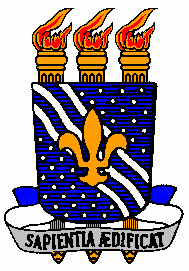 MINISTÉRIO DA EDUCAÇÃOUNIVERSIDADE FEDERAL DA PARAÍBAPROGRAMA  DE  PÓS-GRADUAÇÃO EM ENGENHARIA MECÂNICA - CT